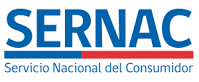 PERFIL / DESCRIPTOR DE CARGOVersión: 0PERFIL / DESCRIPTOR DE CARGOFecha de Revisión Jefatura: IDENTIFICACIÓN IDENTIFICACIÓN NOMBRE DEL CARGOABOGADO/A INVESTIGADOR/AUbicación Departamento Investigación Casos Colectivos; Subdirección Estudios Económicos y Educación  Jefatura Directa (Jerárquica)Jefe/a Departamento Investigación Casos ColectivosJefatura Indirecta (Funcional)Subdirector/a Estudios Económicos y EducaciónÁrea(s) bajo SupervisiónN/AFamilia de Cargo/CompetenciasAnalista especializado/aMISIÓN O PROPÓSITO GENERAL DEL CARGO EN LA ORGANIZACIÓNEfectuar investigaciones referentes a las infracciones de Ley del Consumidor en temáticas colectivas, generando los insumos para que eso se transforme en un juicio colectivo o un procedimiento voluntario colectivo. FUNCIONES PRINCIPALESFunciones PermanentesRecibir procesos de casos colectivos que se considera deben ser investigados derivados del Comité de Vigilancia, Subdirecciones o Direcciones Regionales.Elaborar carpeta investigativa recabando antecedentes y buscando a jurisprudencia de los casos, así como también los antecedentes previos para ver si hay infracciones a la Ley del Consumidor, tomando las acciones de protección necesarias. Solicitar a las empresas afectadas los antecedentes a través de un oficio elaborado en conjunto con economistas. Redactar informe del proceso, enviar y presentar al Comité Evaluador junto a una propuesta de protección al consumidor. Redactar minutas legales de temas relevantes que sirvan como apoyo a los distintos Subdirectores/as, incluido el DN por contingencias.Revisar proyectos de Ley y reglamentos en los cuales haya afección del derecho al consumo.Dar soporte para la redacción de demandas de juicios colectivos de alta complejidad, entregando los criterios jurídicos requeridos.Efectuar revisión de resoluciones sancionatorias a proveedores tomándolos como insumo de investigación.Participar en la gestión de comités o instancias colectivas de decisión, en donde se en donde se definan directrices o líneas de abordaje, en torno a los casos de investigación.Funciones EventualesResponder oficios a solicitud de la jefatura relacionados con la Ley de Protección al Consumidor.Elaborar directrices para agencias internacionales, mediante minutas explicativas y presentaciones (power point).Coordinar tareas de los postulantes de Derecho, entregar directrices, efectuar monitoreo y evaluación de su práctica.Apoyar en visión legal al Gabinete en las demandas que sean pertinentes. RESPONSABILIDADRESPONSABILIDADDecisiones RecomendacionesElaborar la estrategia de investigación (mediante oficios, bases de reclamos, etc.)Decidir resoluciones sancionatorias y archivar un caso.Efectuar sugerencias de casos a investigar, haciendo las propuestas iniciales.Sugerir los mecanismos de investigación (lo conversa con jefatura).REQUISITOS DEL CARGOREQUISITOS DEL CARGOREQUISITOS DEL CARGOREQUISITOS DEL CARGOREQUISITOS DEL CARGOREQUISITOS DEL CARGOEstudios/Formación requeridaNivel educacional requeridoi.- Título profesional de una carrera de, a lo menos, 10 semestres de duración, otorgado por una universidad o instituto profesional del Estado o reconocido por éste, o aquellos validados en Chile de acuerdo a la legislación vigente, o ii.- Título profesional de una carrera de, a lo menos, 8 semestres de duración, otorgado por una universidad o instituto profesional del Estado o reconocido por éste, o aquellos validados en Chile de acuerdo a la legislación vigente, y acreditar una experiencia profesional no inferior a dos años.i.- Título profesional de una carrera de, a lo menos, 10 semestres de duración, otorgado por una universidad o instituto profesional del Estado o reconocido por éste, o aquellos validados en Chile de acuerdo a la legislación vigente, o ii.- Título profesional de una carrera de, a lo menos, 8 semestres de duración, otorgado por una universidad o instituto profesional del Estado o reconocido por éste, o aquellos validados en Chile de acuerdo a la legislación vigente, y acreditar una experiencia profesional no inferior a dos años.i.- Título profesional de una carrera de, a lo menos, 10 semestres de duración, otorgado por una universidad o instituto profesional del Estado o reconocido por éste, o aquellos validados en Chile de acuerdo a la legislación vigente, o ii.- Título profesional de una carrera de, a lo menos, 8 semestres de duración, otorgado por una universidad o instituto profesional del Estado o reconocido por éste, o aquellos validados en Chile de acuerdo a la legislación vigente, y acreditar una experiencia profesional no inferior a dos años.i.- Título profesional de una carrera de, a lo menos, 10 semestres de duración, otorgado por una universidad o instituto profesional del Estado o reconocido por éste, o aquellos validados en Chile de acuerdo a la legislación vigente, o ii.- Título profesional de una carrera de, a lo menos, 8 semestres de duración, otorgado por una universidad o instituto profesional del Estado o reconocido por éste, o aquellos validados en Chile de acuerdo a la legislación vigente, y acreditar una experiencia profesional no inferior a dos años.Estudios/Formación requeridaEstudios académicos requeridosAbogado/a.Abogado/a.Abogado/a.Abogado/a.Estudios/Formación requeridaCursos o estudios de postítulo requeridosDeseable: Magister Derecho Civil y/o Comercial; Postítulo o Diplomado en Derecho del consumidorDeseable: Magister Derecho Civil y/o Comercial; Postítulo o Diplomado en Derecho del consumidorDeseable: Magister Derecho Civil y/o Comercial; Postítulo o Diplomado en Derecho del consumidorDeseable: Magister Derecho Civil y/o Comercial; Postítulo o Diplomado en Derecho del consumidorConocimientos requeridos por el cargoConocimientos - nivelConocimientos - nivelNivel básicoNivel medioNivel avanzadoConocimientos requeridos por el cargoLey de Protección del ConsumidorLey de Protección del ConsumidorXConocimientos requeridos por el cargoDerecho CivilDerecho CivilXConocimientos requeridos por el cargoEstatuto Administrativo y normativas relacionadasEstatuto Administrativo y normativas relacionadasXConocimientos requeridos por el cargoMetodologías de InvestigaciónMetodologías de InvestigaciónXConocimientos requeridos por el cargoElaboración de InformesElaboración de InformesXConocimientos requeridos por el cargoOffice Office XExperiencia laboral deseable2 años de experiencia profesional.Al menos 1 año de experiencia como abogado/a, de preferencia en el sector público.2 años de experiencia profesional.Al menos 1 año de experiencia como abogado/a, de preferencia en el sector público.2 años de experiencia profesional.Al menos 1 año de experiencia como abogado/a, de preferencia en el sector público.2 años de experiencia profesional.Al menos 1 año de experiencia como abogado/a, de preferencia en el sector público.2 años de experiencia profesional.Al menos 1 año de experiencia como abogado/a, de preferencia en el sector público.6. PERFIL 6. PERFIL 6. PERFIL Tipo de CompetenciaNombre de la CompetenciaNivelTransversalesEnfoque en la Ciudadanía2TransversalesVisión Organizacional2TransversalesRelaciones Laborales Positivas2Específicas por Familia del CargoAnálisis2Específicas por Familia del CargoActualización de Conocimientos2Específicas por Área FuncionalProactividad 2Específicas por Área FuncionalAsesoría2